IAP/GPEN WEBINARSIAP Secretariat, The Hague, 2018/2022This report covers the period April 2018 – February 2022Number of participants by xountry/webinar 15 May 2018 – 15 Feburary 2019Number of participants by country/webinar 26 June 2019 – 18 February 2020Number of participants by country/webinar 13 May 2021 – 15 February 2022Number of participants per webinar 4 April 2018 – 15 February 2022Results and Analysis of Impact Assessment January 2018GPEN ran an impact assessment project during January 2019 using Survey Monkey. Surveys were sent to the members of the International Association of Prosecutors and webinar attendees.Number of Responses: 135Respondent Country: 56 countries representedLocation of impact assessment respondents: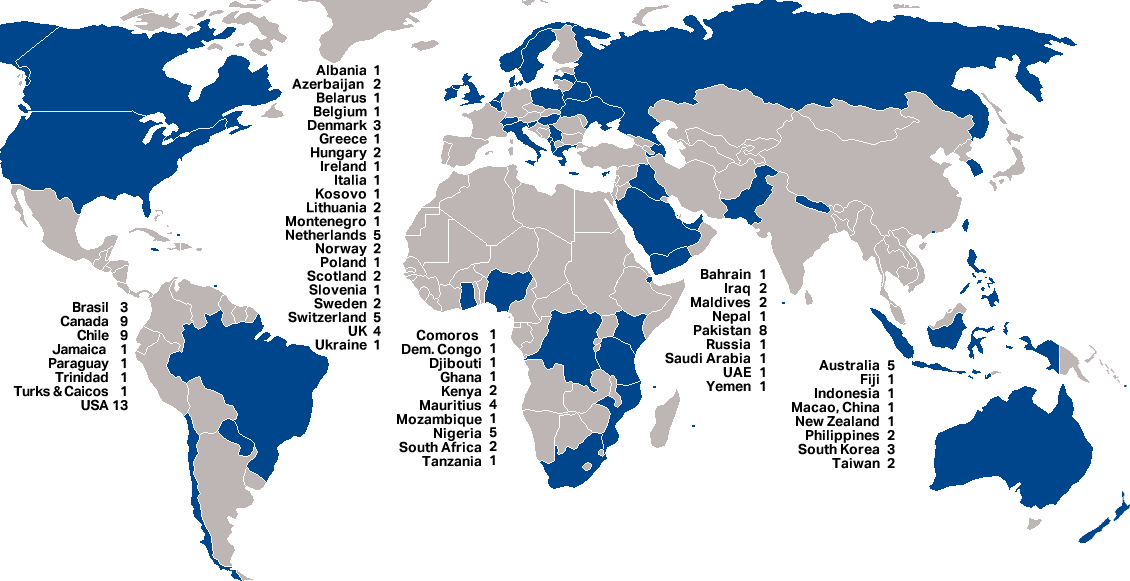 4 April 2018: Virtual CurrenciesSummaryDate and Time: 4 April 2018  
Presenter: Jussi Aittola, Inspector, Project Manager, Criminal Intelligence, Financial Intelligence Unit, National Bureau of Investigation, Police of Finland
Description: A comprehensive look at virtual currencies including different types of cryptocurrency, their use in crimes from fraud to money laundering and investigative techniques.AttendeesOrganisers/IAP: Matt Williams, Edith Van den BroeckPresenter: Jussi Aittola16 participants from 12 countries (Canada, Chile, Egypt, Fiji, Greece, India, Lithuania, New Zeeland, Poland, Solomon Islands, Taiwan, US15 May 2018: Cyber-Ethics: how can it support the work of E-Crime Prosecutors?SummaryDate and Time: 15 May 2018  
Presenter: Professor Christoph Stueckelberger, President of the Global Network on Ethics - Globethics.net Foundation
Description: The presentation discusses the methodology of making ethical decisions for E-crime prosecutors. Three contemporary case studies are discussed.AttendeesOrganisers/IAP: Sarah Lennard-Brown, Edith Van den BroeckPresenter: Professor Christoph Stueckelberger17 participants from 9 countries (Canada, China, Fiji, Ireland, Maldives, Mauritius, Poland, Taiwan, US)5 June 2018 Cold call investment Fraud – the Australian ExperienceSummaryDate and Time: 5 June 2018 
Presenter: Alan MacSporran QC, Chairperson of the Crime and Corruption Commission Duggal, Queensland, Australia.
Description: Cold call investment fraud is a pervasive international fraud that has a huge impact on individuals around the world. Alan MacSporran explains how this type of fraud works and Australia’s experience of investigating and prosecuting these types of crimes.AttendeesOrganisers/IAP: Sarah Lennard-Brown, Edith Van den BroeckPresenter: Alan MacSporran QC22 participants from 10 countries (Azerbaijan, Hungary, Kenya, Maldives, Mauritius, Pakistan, Poland, Serbia, Solomon Islands, Taiwan)12 June 2018: Hacking the Hacker: N.I.T.s and bitsSummaryDate and Time: 12 June 2018 
Presenter: Steven David Brown
Description: When traditional investigative strategies prove inadequate to the task of bringing cyber-felons to justice, is it acceptable to deploy new techniques that would otherwise breach the criminal law?  Can the ends ever justify the means? By the end of this webinar participants will understand some of the strategies employed by law enforcement in their use of hacking techniques, the reasons for their use, the technical obstacles confronted as well as the legal and moral issues involved. These will include:The challenges involved and reasons why law enforcement might need to consider hacking back;Case studies where the authorities have allegedly used malware;How hacking back has been used against anonymisers;Jurisdictional Conflicts;Budapest Convention & US Federal Rule 41;The involvement of the private sector;Back doors and commercial software providers.AttendeesOrganisers/IAP: Sarah Lennard-Brown, Esther GeorgePresenter: Steven David Brown29 participants from 16 countries (Azerbaijan, Greece, Hungary,Lithuania, Mauritius, Netherlands, Nigeria, Palestine, Poland, Romania, Scotland, Solomon Islands, Switserland, Taiwan, Uganda, UK)4 September 2018: Platform or Publisher? Exploring issues of liability and immunity of Service ProvidersSummaryDate and Time: 4 September 2018, 11:00 British Summer Time 
Presenter: Steven David Brown
Description: The Information Society has been built upon the concept of a free and open Internet. Unfortunately, along with delivering their many valuable social advantages, legitimate Internet services are also misused by nefarious elements for their criminal exploitation. The level of exploitation has now reached unacceptable proportions with service providers facing increasingly vehement calls for greater content control and attempts at establishing consequential legal and criminal liability. Because of this, over the next few years prosecutors can expect to play a significant role in influencing the future of the Internet.At the end of this webinar participants understand the main legal and practical issues influencing the regulation and removal of unlawful content on social media. These will include:The nature of criminal and terrorist abuse of social media;The ‘mere conduit’ doctrine and its US counterpart: s230 Communications Decency Act;The distinction between ‘platform’ and ‘publisher’;The volume and complexity of uploaded data;The challenge of national legal perspectives;Growing concerns about the lack of effective moderation of content;Major cases and political initiatives seeking to create liability for social media;Service providers’ responses, control mechanisms and their circumvention;Potential solutions or censorship by the back door?AttendeesOrganisers/IAP: Danya Chaikel, Edith Edith van den BroeckPresenter: Steven David Brown 49 participants from 17 countries (Australlia, Brazil, Burundi, Hungary, Italy, Lithuania, Malawi, Mauritius, Netherlands, Nigeria, Pakistan, Poland, Scotland, South Africa, Taiwan, UK, US)30 October 2018 – Tackling Radicalisation and the Dissemination of Terrorist Propaganda OnlineSummaryDate and Time: 30 October 2018, 15:00 Central European Time 
Presenter: Lindsay Weinstein, Specialist Prosecutor, Special Crime and Counter Terrorism Division, UK Crown Prosecution ServiceDescription: Access to a rapidly expanding internet, in particular chat and social media platforms has provided the opportunity for strategic small and large scale online radicalisation by individuals and/or groups, directed at both teens and children. This deliberate radicalisation includes the prolific online dissemination of terrorist propaganda. This seminar provides a suggested outline of approach to such investigations and prosecutions in order to combat this global phenomenon. At the end of this webinar, participants will have an outline of the main legal and investigatory approach to such investigations. These will include:Overview of Relevant statutory provisions with case examples (Section 1 & 2 Terrorism Act 2006 and Section 58 Terrorism Act 2000)Online Radicalisation Dissemination of Terrorist PropagandaPossession of material likely to be useful for a terrorist purposeSocial Media & Digital Media Investigation strategyHigh Tech investigation strategyExpertsProsecution strategy – General PrincipalsMindset EvidenceContextSentencing GuidanceAttendeesOrganisers/IAP: Danya Chaikel, Edith Van den Broeck Presenter: Lindsay Weinstein44 participants from 24 countries (Australia, Bahrain, Brazil, Burundi, Canada, Estonia, India, Italy, Kenia, Lithuania, Malaysia, Maldives, Mauritius, Netherlands, Nigeria, Poland, Romania, Russia, Sweden, Switzerland, Uganda, UK, US27 November 2018 – Combatting International Human Trafficking: Challenges, Opportunities, and TechnologiesSummaryDate and Time: 27 November 2018, 16:30 Central European Time 
Presenter: Carolina Holderness, Chief, Human Trafficking Unit, New York County District Attorney's OfficeDescription: MEMEX programme which her office is using as a tool for combatting human trafficking, and how this programme could be shared with prosecutors’ offices worldwideAttendeesOrganisers/IAP: Danya Chaikel, Edith Van den BroeckPresenter: Carolina Holderness64 participants from 23 countries (Bahrain, Canada, Chile, Estonia, Finland, Greece, Iceland, India, Italy, Jamaica, Kenia, Kosovo, Maldives, Montserrat, Nepal, Netherland, Nigeria, Pakistan, Sweden, Switzerland, Taiwan, UK, USA)5 December 2018 – New EUIPO Research on Malware-Financing of Illegal WebsitesSummaryDate and Time: 5 December 2018, 15:00 Central European Time 
Presenter: Erling Vestergaard, Seconded National Expert, European Observatory on Infringements of Intellectual Property RightsDescription: Malware and potentially unwanted programmes (PUPs) have been an annoyance for internet users for years, but is it often forgotten how they are an essential part of a criminal ecosystem. The webinar presents the most recent and up to date research from the European Union Intellectual Property Office (EUIPO) into malware on illicit websites disseminating copyright-protected works. The research provokes deliberations on effective law enforcement, investigative and prosecutorial strategies in fighting illegality online.AttendeesOrganisers/IAP: Sarah Lennard-BrownPresenter: Erling Vestergaard17 participants from 13 countries (Canada, Finland, India, Italy, Kenya, Nigeria, Maldives, Saudi Arabia, South Africa, Taiwan, Trinidad and Tobago, UK, US)18 December 2018 – GPEN Network Training Session 1: How to Run Successful Networks – getting started (regional network building – activity 5 grant)SummaryDate and Time: 18 December 2018, 11:00 GMT
Presenter: Sarah Lennard-BrownDescription: Training webinar for people running GPEN Regional Networks. At the end of this session students will understand:what peer networks arewhy they are importanthow to set goals for your cybercrime prosecution networkshow to find resources for networkshow to run a webinarAttendeesPresenter: Sarah Lennard-BrownIAP: Edith Van den Broeck, Esther George  11 participants from 9 countries (Australia, Azerbaijan, Malawi, Mauritius, Nigeria, Samoa, Tanzania)9 January 2019 – Cross-border access to data and basics of computer and mobile forensics including encryption issues SummaryDate and Time: 9 January 2019, 15:00 Central European Time 
Presenter: Savina GruičićDescription: The presentation will cover basics of digital forensics, which includes both computer and mobile forensics. We will go through the methodology of the digital forensics investigation process, with focus on standard operating procedures and rules that must be obeyed when conducting such investigation. At the end of this webinar participants will understand the importance of proper handling, seizing and examining digital evidence in order to be admissible in court. The numerous issues related to encryption and cross-border access to digital data and the necessity of international cooperation, interdepartmental support and most importantly, education will be presented.AttendeesOrganisers/IAP: Danya Chaikel, Edith Edith van den BroeckPresenter: Savina Gruičić137 participants from 27 countries (Australia, Brazil, Burundi, Canada, Chile, Estonia, Greece, Haiti, Ireland, Kenya, Maldives, Mauritius, Nepal, Netherlands, Nigeria, Pakistan, Philippines, Poland, Saudi Arabia, South Africa, Sweden, Switzerland, Taiwan, Tajikistan, Trinidad and Tobago, UK, US)15 February 2019 – The EU Commission’s proposal to improve cross-border access to electronic evidence within the EUSummaryDate and Time: 15 February 2019, 15:00 Central European Time 
Presenter: Dr Jean-Baptiste Maillart Description: The importance of electronic evidence in criminal proceedings is rapidly growing. Almost any criminal offense today leaves digital trace that can later on serve as evidence before a court. From a territorial point of view, electronic evidence are very often stored on servers and in data centers in foreign countries or somewhere in the “cloud” in an unknown location. As a result, law enforcement authorities are increasingly confronted with situations in which they need to collect electronic evidence stored outside their territory. However, the problem is that traditional collection mechanisms, such as unilateral transborder access or mutual legal assistance mechanisms, are not suitable for seeking digital evidence abroad and therefore often prove unsatisfactory regarding cyber-investigations. In this context, the EU Commission published on 17 April 2018 a proposal to improve cross-border access to electronic evidence within the EU. This proposal, which takes the form of a Directive and a Regulation, includes a set of rules under which a competent authority in a Member State can order a service provider offering its services in the EU, but established or represented in another Member State, to produce or preserve electronic evidence, regardless of the location of the data. In addition, the proposal provides legal safeguards and remedies as well as an obligation for service providers to designate a legal representative in the EU who will be in charge to comply with the aforementioned orders. The presentation will provide a thorough description and analysis of the proposal.AttendeesOrganisers/IAP: Danya Chaikel, Edith Van den Broeck31 participants from 20 countries (Australia, Brazil, Canada, Chile, Denmark, Greece, Ireland, Kenya, Maldives, Mauritius, Moldova, Nigeria, Pakistan, Peru, Philippines, South Africa, Switzerland, Taiwan, UK, US)April 30th 2019: Apple: Government & Law Enforcement Legal Process GuidelinesSummaryDate and Time: 30 April 2019  
Presenter: Pat Burke: the presenter manages operations on Apple’s Privacy & Law Enforcement Compliance Team
Description: This information seminar encompasses a discussion in relation to Apple’s legal process guidelines for Government and Law Enforcement internationally, including making legal requests to Apple for available data. The session is generally of interest and utility to operational investigators, analysts, case managers, and prosecutors seeking to gain a greater understanding of the process of making legal requests for information to Apple. He will discuss elements of Apple’s Legal Process Guidelines for Government and Law Enforcement Outside the US; the types of data available from Apple; and effective practice in making legal requests for information to Apple.
XX registrationsAttendees  ???Organisers/IAP: Gemma Moran, IAP Legal Advisor – Edith Van den Broeck, IAP Senior Legal AdvisorPresenter: Pat Burke June 26th 2019: The WHOIS databaseSummaryDate and Time: 26 June 2019, 15:00 CET  
Presenter: Dr. Attila Kokenyesi-Bartos, Cybercrime expert to various organisations including the EU Commission and the Council of Europe.  He is also a lecturer in law on digital evidence in the Karl Gasper University
Description: The presentation discusses the WHOIS database which is a vital tool for all investigations continued against crimes committed on the internet.  This webinar explained the importance of the WHOIS database, how it works, and what kind of global impact the new EU legislation of data protection: the GDPR has on this database.AttendeesOrganisers/IAP: Gemma Moran, IAP Legal Advisor – Edith Van den Broeck, IAP Senior Legal AdvisorPresenter: Dr. Attila Kokenyesi-BartosXX registrations12 attendees from 8 countries (USA, Canada, Belgium, Chile, Wales, Scotland, Tajikistan and Taiwan)10 September 2019: Cross border access to e-evidence in criminal matters for the purpose of prosecuting terrorism and organised crimeSummaryDate and Time: 10 September 2019 – 15:00 CET 
Presenter: Mr. Virgil Constantin Ivan-Cucu, Judge to the Supreme Court of Romania
Description: Cold call investment fraud is a pervasive international fraud that has a huge impact on individuals around the world. Alan MacSporran explains how this type of fraud works and Australia’s experience of investigating and prosecuting these types of crimes.AttendeesOrganisers/IAP: Gemma Moran, Edith Van den BroeckPresenter: Mr. Virgil Constantin Ivan-CucuXX registrations31 attendees from 14 countries: Estonia, Rawalpindi, Belgium, UK, Norway, The Netherlands, Taiwan, Poland, Davao City, Canada, Chile, Manama, Romania, Luxemburg18 October 2019: Blockchain, Cryptocurrencies and Related Technologies: challenges for ProsecutionSummaryDate and Time: 18 October 2019 – 15:00 CET 
Presenter: Jan Kerkhofs, Federal Magistrate, Belgium and trainer
Description: A comprehensive look at virtual currencies including different types of cryptocurrency.AttendeesOrganisers/IAP: Gemma Moran, Edith Van den BroeckPresenter: Jan KerkhofsXX registrations29 participants from 5 countries: Ireland (a room of 5), Estonia, UK, Belgium, the Netherlands, Norway`25 November 2019: the practical Guide for Requesting Electronic Evidence across BordersDescription1. Purpose of the Guide2. What tools are included in the Guide to assist requests across borders for e-evidence - including model forms and service provider mapping of procedures3. Summary of how to preserve e-evidence, voluntary disclosure and mutual legal assistance to the United States.AttendeesOrganisers/IAP: Gemma Moran, Edith Van den BroeckPresenter: Dan Suter XX registrations24 participants from 15 countries: Morocco, Marousi, UK, Belgium, the Netherlands, Eurojust, Quatre Bornes, Taiwan, Cebu City, USA, Scotland, Ballerup Municipality, Chile, Austria, Canada, Kenya17 December 2019  – PrometeaDate and Time: 17 December 2019 – 15:00 CET – The Hague, the Netherlands
Presenters: Denise Ciraudo, Public Prosecutors Office Buenos Aires, and Luis Cevasco, Deputy Attorney GeneralThe TopicPrometea is an Artificial Intelligence that has been developed from the Public Prosecutor's Office of the CABA, and later as a project in the Laboratory of Innovation and Artificial Intelligence of the Law School of the University of Buenos Aires. This system is a suit "to measure" and in each one of the projects the necessary techniques are combined to arrive at a result. Each process is specific and each project has its own complexity, that is, it is not a canned system that can act in any organisation, but requires adapting to the specific challenge.
The system combines automation, natural language recognition, prediction, an intelligent detector tool, classification, among other techniques, along with other functions such as automatic time control from the incorporation of an intelligent calendar or the formal requirements controller . At the moment, the prediction (one of the most complex techniques), we use and apply in cases of the General Prosecutor's Office attached in the litigation, specifically in housing and public employment causes. In total there are 5 subjects in which he predicts, with an average success rate of 96%. And there are more than 300 causes that were signed using this system function.
Regarding criminal law, we have made a development to automate and optimize the causes of drunk driving, which are super standardisable; and currently, it is in the testing stage in cases of gender violence (where it optimises the process of crimes of breach of family assistance duties). Finally, we are working to apply it to the crime of child pornography. Although we have already automated the process with Prometea, the idea is to incorporate other techniques which allow you to identify certain situations automatically. Recently, there was a publication in an Argentine newspaper about this project: https://www.lanacion.com.ar/seguridad/inteligencia-artificial-cada-vez-mas-una-her Tool-para-resolver-delitos-complejos- nid2294733.
In the Colombian Court, we have used it as an intelligent detector: the Colombian Court receives approximately 2700 guardianship actions per day for review and they have a group of people who are responsible for reading and prioritising / classifying them. Promises, based on the OCR technique, it automatically reads the first and second instance sentences of those cases and determines in less than 2 minutes, which are the most urgent cases or that the Court should treat with priority. We are currently working to scale the system to the rest of the issues for the coming months.
We have presented these developments at the IAP and the following: United Nations (Vienna and Geneva), the United Nations AI for Good Global Summit in Geneva, the State Council French, Paris, Sorbonne University, Oxford University, the Administrative Court of Lombardy, University of Milan and Bologna, the Agency for fundamental rights of the European Union, among others. In the US, at the Inter-American Development Bank, with whom we face a joint project called "Connect Intelligences", where we map all the projects of the Western world of AI that are related to the 16 sustainable development goals of the OECD, and in the Permanent Council of the Organisation of American States. In Latin America, in the Inter-American Court of Human Rights, the Constitutional Court of Colombia, the Universidad del Rosario, before the Judicial Power of Peru, in the Public Ministry of Sao Paulo, among other organisations. And of course, in Argentina as well including universities and public offices.
Please look at the website of the Laboratory of Innovation and Artificial Intelligence of the Public Prosecutor's Office and the Law School of the UBA, where you will find information on the most relevant Prometea projects: https://ialab.com.ar/.AttendeesOrganisers/IAP: Gemma Moran, Edith Van den Broeck Presenters: Lindsay WeinsteinXX registrations22 participants including 1 room from Ireland and 1 room from Chile, Argentina, the Netherlands, Belgium, Quatre Bornes, Eurojust, Taiwan, Makati City, Latvia, Dnipro, Canada, Romania.29 January 2020 The Budapest Convention and the future Second Additional ProtocolSummaryDate and Time: 29 January 2020 – 15:00 CET – The Hague, the NetherlandsPresenter: Mr. Pedro Verdelho, Public Prosecutor and Coordinator of the Cybercrime Office within the Prosecutor General’s Office, Portugal, Europe.
The topic: “The Budapest Convention and the future Second Additional Protocol”
It will cover the following issues:
- The scope and purpose of the Budapest Convention;
- The criminal infringements;
- The Budapest Convention and the fight against the global criminalities committed by the means of computer systems;
- Practical use of the Budapest Convention in concrete “transborder” investigations;
- Obtaining digital evidence in the networks and the “cloud”;
- The future Second Additional Protocol to the Budapest Convention and
- Additional benefits of acceding the Budapest Convention.AttendeesOrganisers/IAP: Gemma Moran, Edith Van den BroeckPresenter: Pedro  VerdelhoXX registrations39 participants from Marousi, Kosovo, San Juan City, Conjunto C., the Netherlands, Korea, Eurojust, UK, Belgium, Taiwan, Freetown, Gothenburg, Iloilo City, Chile, USA, Canada, Helsinki, Kyiv, Portugal, Quatre Bornes a room of participants,  New Haven, Austria, Kampala, Gorublyane, Marousi, Ireland.18 February 2020 – “Public/private cooperation in the pursuit of digital evidence: obey or get out? – the Yahoo and Skype prosecution for non-compliance to production orders”
SummaryDate and Time: 18 February 2020 – 15:00 – CET , 15:00 
Presenter: Jan KerkhofsThe topic: ???AttendeesOrganisers/IAP: Gemma Moran, Edith Van den BroeckXX registrations30 Participants from over 20 countries, Washington, Sao Bento do Sapucal, Chile (a room of partipants),The Netherlands, Belgium, Eurojust, Korea, Vilnius, Taiwan, Gothenburg, Ireland (a room of partipants), Makati City (a room of partipants), Jeffersonville, Helsinki, Kyiv, Canada, Brazil, Romania, Marousi13 May 2021 – “Direct cooperation with service providers in foreign jurisdictions, as foreseen in the 2nd Additional Protocol to the Budapest Convention”A global webinar jointly organised by the IAP and the Council of Europe.Date and Time: 13th May at 15.00 Central European Time.
Language: English only.Presenters on 13th of May:Cheol-kyu HWANG, President of the International Association of Prosecutors and Chief Prosecutor at International Center for Criminal Justice, Prosecution Service of the Republic of Korea;Alexander SEGER, Head of the Cybercrime Division of the Council of Europe and Executive Secretary of the Cybercrime Convention Committee (T-CY),Erica O’Neil, Assistant Deputy Chief for Computer Crime, Computer Crime and Intellectual Property Section, United States Department of Justice,Ioana Albani, Prosecutor, Cybercrime specialised Division, Directorate for Combating Organised Crime and Terrorism, Romania The topic
Cybercrime is a threat to human rights, democracy and the rule of law. Criminal justice authorities are confronted with a continuous increase in the scale and quantity of cybercrime and other offences involving electronic evidence, with associated technical challenges, with issues related to cloud computing and jurisdiction, including links to organised crime, and with challenges facing the system of mutual legal assistance. The COVID-19 pandemic is accompanied by further proliferation of cybercrime.

This underlines the need for effective criminal justice action, making use of frameworks such as the Budapest Convention on Cybercrime and additional solutions, including those being developed for the 2nd Additional Protocol[1] to permit instant cooperation in urgent and emergency situations subject to human rights and rule of law safeguards.

The International Association of Prosecutors, the GLACY+ project of the Council of Europe and the European Commission and the Octopus project of the Council of Europe are co-organising a series of thematic webinars to exchange views and share experiences on the existing and new forms of cooperation for effective access to electronic evidence, as well as solutions proposed by the 2nd Additional Protocol to the Budapest Convention.
Click here for more information.[1] The 2nd Additional Protocol to the Budapest Convention is expected to be adopted and opened for signature by the end of 2021 (https://rm.coe.int/towards-2nd-additional-protocol/1680a22487)
11 October 2021 – “The new procedures of international cooperation on cybercrime in emergency situation”A global webinar jointly organised by the IAP and the Council of Europe.Date and Time: 11th of October at 15.00 Central European Time.
Language: English only.Presenters on 11th of October:Cheol-kyu HWANG, President of the International Association of Prosecutors and Chief Prosecutor at International Center for Criminal Justice, Prosecution Service of the Republic of Korea;Alexander SEGER, Head of the Cybercrime Division of the Council of Europe and Executive Secretary of the Cybercrime Convention Committee (T-CY),Erica O’Neil, Assistant Deputy Chief for Computer Crime, Computer Crime and Intellectual Property Section, United States Department of Justice, Ioana Albani, Prosecutor, Cybercrime specialised Division, Directorate for Combating Organised Crime and Terrorism, Romania.7 December 2021 – “The new procedures for giving effect to orders from another party for expedited production of subscriber information and traffic data”A global webinar jointly organised by the IAP and the Council of Europe.Date and Time: 7th of December at 15.00 Central European Time.
Language: English only.Presenters on 7th of December:Han MORAAL, Secretary-General of the International Association of Prosecutors;Alexander SEGER, Head of the Cybercrime Division of the Council of Europe,Normand WONG. Senior Counsel and Team Lead of the Organized Crime, Technology and Investigative Powers Team in the Criminal Law Policy Section, Department of Justice, Canada,Erica O'NEIL, Computer Crime and Intellectual Property Section, United States Department of Justice,Edith VAN DEN BROECK, Senior Prosecutor – Senior Legal Advisor, International Association of Prosecutors.15 February 2022 “The new procedures regarding joint investigation teams and joint investigations on cybercrime and electronic evidence”A global webinar jointly organised by the IAP and the Council of Europe.Date and Time: 15th of February 2022 at 15.00 Central European Time.
Language: English only.Presenters on 15th of February:Gary BALCH, General Counsel, International Association of Prosecutors;Alexander SEGER, Head of the Cybercrime Division of the Council of Europe, Kenneth HARRIS, Senior Counsel for International Criminal Matters, United States, Department of Justice representation to the European Union, Branislav BOHACIK, Prosecutor, General Prosecutor’s Office, Slovakia, Edith VAN DEN BROECK, Senior Prosecutor – Senior Legal Advisor, International Association of Prosecutors.